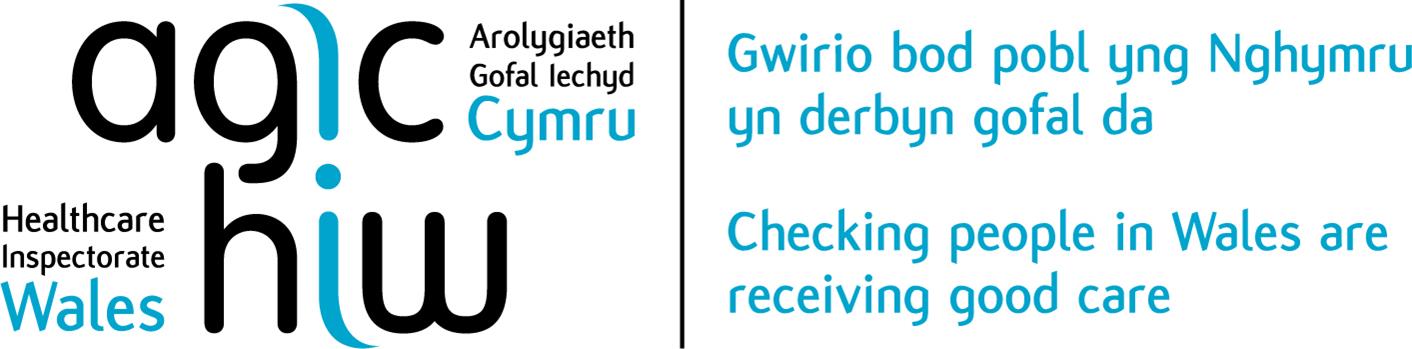 Cyn cwblhau'r ffurflen hon, dylech ddarllen unrhyw ran berthnasol o’r 'Canllawiau ar gyfer darparwyr newydd sy'n gwneud cais i gofrestru o dan Reoliadau Deintyddiaeth Breifat (Cymru) 2017', sydd ar gael ar ein gwefan. Mae cofrestriad yn rhoi'r hawl ichi ddarparu gwasanaeth cofrestredig fel y diffinnir gan Adran 2 Deddf Safonau Gofal 2000 a Rheoliadau Deintyddiaeth Breifat (Cymru) 2017. Gallwch ddarllen y Ddeddf a'r Rheoliadau ar ein gwefan: www.agic.org.uk.O dan Adran 11 Deddf Safonau Gofal 2000, mae'n drosedd i redeg neu reoli gwasanaeth os nad ydych wedi'ch cofrestru gan Arolygiaeth Gofal Iechyd Cymru (AGIC). Gallech gael eich erlyn, a gallai arwain at wrthod eich cais.Llenwi'r ffurflen honRhaid ichi roi ateb i bob maes sydd wedi'i nodi â seren (*). Mae ateb y meysydd eraill yn ddewisol, ond byddem yn ddiolchgar pe baech yn rhoi'r wybodaeth os ydyw gennych.  Rhaid ichi hefyd gwblhau'r datganiad o gydymffurfiaeth yn Adran 6 a llofnodi â llofnod inc, gan nad yw AGIC yn gallu derbyn llofnodion wedi'u teipio.  Byddai'n well gan AGIC pe bai'r ffurflen hon yn cael ei chwblhau'n electronig.  Os oes angen rhagor o le arnoch i ateb unrhyw gwestiynau, cyflwynwch ddalenni ychwanegol wedi'u rhifo'n glir, a nodwch rif y cwestiwn o'r ffurflen hon arnynt.  Os ydych yn llenwi'r ffurflen hon yn electronig, lle y rhoddir blwch i ateb cwestiwn, dwbl-gliciwch yn y blwch priodol a byddwch yn gallu dewis 'checked' i lenwi’r blwch yn awtomatig.  Os nad ydych yn gallu cael mynediad at fersiwn electronig o'n ffurflen ni, ac rydych yn cwblhau copi caled, defnyddiwch briflythrennau bras ar gyfer pob cwestiwn.Rhaid ichi gyflwyno'r dogfennau canlynol, lle bynnag y bo modd, yn ogystal â ffurflen gais wedi'i chwblhau, a'u hanfon trwy e-bost at: HIWregistration@gov.walesOs nad ydych yn gallu anfon eich cais atom drwy e-bost, dylech argraffu a llofnodi eich dogfennau wedi'u cwblhau a'u hanfon drwy'r post at:Tîm Cofrestru AGICAdeiladau'r Llywodraeth
Parc Busnes Rhyd-y-car
Merthyr Tudful 
CF48 1UZOs na fyddwch yn cyflwyno'r holl ffurflenni a gwybodaeth angenrheidiol, bydd rhaid dychwelyd eich cais.Gallwch gael rhagor o wybodaeth ar ein gwefan www.agic.org.uk neu drwy ffonio'r rhif 0300 062 8163.Beth yw eich iaith ddewisol o ran cyfathrebu ag AGIC? (e.e. ar lafar neu yn ysgrifenedig) – rhowch x yn y blwch. Adran 1: Manylion y caisAdran 2: Gwasanaethau a ReoleiddirADRAN 3: GWYBODAETH PERSONÉLADRAN 4:  Cydraddoldeb, amrywiaeth a hawliau dynolADRAN 5: Cynhyrchion Laser Dosbarth 3b neu Ddosbarth 4 Adran 6: Datganiad ymgeisioRhaid i bob unigolyn sy'n gwneud cais i gael ei gofrestru yn Adran 1 lofnodi'r datganiad hwn.Rwy’n datgan bod y wybodaeth a nodir yn y cais hwn yn wir ac yn fanwl gywir.Deallaf fod Adran 27 Deddf Safonau Gofal 2000 yn nodi bod gwneud datganiad anwir neu gamarweiniol yn fwriadol mewn ffordd berthnasol yn y cais hwn, neu mewn unrhyw un o'r dogfennau a gyflwynir gyda'r cais hwn, yn drosedd. Deallaf y gallai gwneud datganiad anwir olygu fy mod yn agored i gael fy erlyn, a gallai arwain at wrthod y cais hwn. Deallaf mai fy nghyfrifoldeb i yw hysbysu AGIC o unrhyw wybodaeth sy'n berthnasol i fy nghais ac na ofynnwyd amdani o bosib, ac i ddiweddaru'r wybodaeth hon yn unol â hynny. Rwyf wedi cadw copi o'r holl wybodaeth a gyflwynwyd yn fy nghais ar gyfer fy nghofnodion.Deallaf fod rhaid i mi hysbysu AGIC os byddaf yn newid fy nghyfeiriad post neu e-bost.O wneud y cais hwn i gofrestru gydag AGIC, rwy'n cytuno i gydymffurfio â Deddf Safonau Gofal 2000 a'r rheoliadau cysylltiedig.Rwy'n cytuno i hysbysu AGIC os bydd unrhyw newidiadau, a deallaf y gallai peidio â chydymffurfio â'r ddeddfwriaeth berthnasol arwain at y penderfyniad i wrthod y cais hwn neu i ddiddymu cofrestriad os na fyddaf yn cydymffurfio ar ôl cofrestru. Rwy'n cytuno i roi'r hawl i'r wybodaeth a nodir yn y ffurflen hon gael ei defnyddio fel amodau'r cofrestriad.Dull delfrydol AGIC o anfon hysbysiadau o gynnig a phenderfyniad yw trwy neges e-bost.  Cadarnhewch y cyfeiriad e-bost yr ydych am i ni ei ddefnyddio i anfon yr hysbysiadau hyn.Os na fyddwch yn rhoi cyfeiriad e-bost, byddwn yn anfon eich hysbysiadau statudol drwy'r post.  LLOFNODION AWDURDODI(Os ydych chi'n cyflwyno'r ffurflen hon yn electronig, rhaid cynnwys llofnod – ni allwn dderbyn llofnodion wedi'u teipio ar gyfer sefydlu cyfrif ariannol newydd o fewn Llywodraeth Cymru) Rheoliad Diogelu Data Cyffredinol 2016Er mwyn prosesu cais i gofrestru o dan Ddeddf Safonau Gofal 2000, bydd Arolygiaeth Gofal Iechyd Cymru (AGIC), ar ran Llywodraeth Cymru, yn gofyn am wybodaeth bersonol am yr ymgeisydd neu gan unigolyn sydd â chaniatâd i weithredu ar ei ran.  Mae angen yr wybodaeth hon at ddibenion cyflawni ein hawdurdod swyddogol a budd y cyhoedd wrth brosesu eich cais i gofrestru. Os na fyddwch yn darparu'r wybodaeth hon, ni ellir prosesu eich cais.  Mae AGIC, ar ran Llywodraeth Cymru, yn defnyddio'r wybodaeth bersonol i brosesu eich cais i gofrestru a bydd yn rhannu eich gwybodaeth â chyrff rheoleiddio eraill, asiantaethau gorfodi'r gyfraith a phobl eraill o fewn Llywodraeth Cymru.Bydd Llywodraeth Cymru yn cadw eich data am saith mlynedd ar ôl i’ch cofrestriad ddod i ben, yn unol â gofynion archwilio.  Mae gennych yr hawl i gael mynediad at y data personol yr ydym yn ei brosesu amdanoch, i gywiro anghywirdebau, ac, mewn rhai amgylchiadau penodol, i wrthwynebu i’r gwaith o brosesu neu ddileu eich data a lleisio cwyn.  Gellir gweld mwy o fanylion a'r Hysbysiad Preifatrwydd llawn yn www.agic.org.uk.Deddf Adsefydlu Troseddwyr 1974Oherwydd natur cais am gofrestriad, mae ymgeiswyr wedi'u heithrio o Adran 4(2) Deddf Adsefydlu Troseddwyr 1974. Mae Gorchymyn Deddf Adsefydlu Troseddwyr 1975 (Eithriadau) (fel y'i diwygiwyd) yn nodi nad oes hawl gan ymgeiswyr i atal gwybodaeth am ddedfrydau 'wedi darfod' at ddibenion Deddf 1974. Mae hyn yn golygu bod rhaid datgan POB dedfryd, hyd yn oed os yw’n ymwneud â throseddau lawer o flynyddoedd ynghynt. Gallai methu â datgelu dedfrydau – a fyddai'n dod i'r amlwg beth bynnag ar ôl i ddatgeliad y Gwasanaeth Datgelu a Gwahardd gael ei ddychwelyd – arwain at wrthod neu ddiddymu cofrestriad. Fodd bynnag, nid yw euogfarn flaenorol o reidrwydd yn golygu na fyddai ymgeisydd yn cael ei ystyried yn berson 'addas' i'w gofrestru. O dan Adran 3, fe'ch gwahoddir i ddatgan unrhyw ddedfrydau troseddol blaenorol, waeth pa mor bell yn ôl y gwnaethant ddigwydd. Datganiad o ddiben - TempledTaflen wybodaeth i gleifion – Templed (os yw’n ofynnol)Mynegai Polisïau a Gweithdrefnau - TempledHyd at ddau eirda personol/proffesiynol ar gyfer y rheolwr cofrestredig - TempledTystysgrifau manylach gan y Gwasanaeth Datgelu a Gwahardd, wedi'u cyhoeddi o fewn y tair blynedd diwethaf, ar gyfer yr unigolyn cyfrifol a'r rheolwr cofrestredig(NEU)Ffurflen y Gwasanaeth Datgelu a Gwahardd wedi’i chwblhau’n llawn (ynghyd â dogfennau ategol) neu dystysgrif datgeliad ar gyfer y gwasanaeth a gafodd ei ddiweddaru, gan gynnwys y ffi berthnasolOs oes cynnyrch laser wedi'i gynnwys yn y ffurflen gais, bydd angen copïau o'r canlynol: tystiolaeth eich bod wedi cyflogi Ymgynghorydd Diogelu rhag Laserau protocol proffesiynol wedi ei lunio gan ddeintydd hyfforddedig a phrofiadol neu weithiwr deintyddol proffesiynol sy'n dangos y rheolau a'r gweithdrefnau triniaeth lleol cofrestr o bob tro y defnyddiwyd y system laser (gan gynnwys enw'r claf, enw'r unigolion a ddefnyddiodd y system a'r dyddiad y defnyddiwyd y system)   tystysgrifau o hyfforddiant priodol ar gyfer pawb sy'n defnyddio'r system, h.y. Craidd GwybodaethCymraegSaesnegCymraeg a Saesneg*1.1 Enw a manylion cyswllt y Sefydliad/Darparwr Cofrestredig  *1.1 Enw a manylion cyswllt y Sefydliad/Darparwr Cofrestredig  *Enw'r Sefydliad/Darparwr Cofrestredig O dan ba enw yr ydych yn masnachu a/neu enw'r practis a fydd yn darparu'r gwasanaeth (os yw'n wahanol i'r uchod)Rhif y cwmni cofrestredig (lle bo'n berthnasol)Rhif yr elusen gofrestredig (lle bo'n berthnasol)*Cyfeiriad busnes *Cod post*Cyfeiriad e-bost*FfônFfacs*1.2 Enw a manylion cyswllt yr unigolyn cyfrifol)  (*os yn berthnasol) (Rhaid i'r holl bartneriaid ychwanegol gwblhau cwestiynau 1.1, 1.2, 3.1, 3.2, 3.3, 3.4, 3.7 a 6 o'r ffurflen gais hon*1.2 Enw a manylion cyswllt yr unigolyn cyfrifol)  (*os yn berthnasol) (Rhaid i'r holl bartneriaid ychwanegol gwblhau cwestiynau 1.1, 1.2, 3.1, 3.2, 3.3, 3.4, 3.7 a 6 o'r ffurflen gais hon*Teitl*Enw cyntaf Enw canol (lle bo'n berthnasol)*CyfenwCyfenw blaenorol (lle bo'n berthnasol)*Dyddiad geni (dd/mm/bb)*Cyfeiriad busnes (os yw'n wahanol i'r sefydliad/darparwr cofrestredig)*Cod post*Cyfeiriad e-bost*Ffôn*1.3 Rheolwr cofrestredig (RC) – enw a manylion cyswllt (Yr unigolyn sy'n gyfrifol am reoli'r practis deintyddol o ddydd i ddydd)Os oes mwy nag un rheolwr cofrestredig, cwblhewch ffurflen gais ar wahân ar gyfer pob un*1.3 Rheolwr cofrestredig (RC) – enw a manylion cyswllt (Yr unigolyn sy'n gyfrifol am reoli'r practis deintyddol o ddydd i ddydd)Os oes mwy nag un rheolwr cofrestredig, cwblhewch ffurflen gais ar wahân ar gyfer pob un* Enw'r practis (lle bydd gwasanaethau'n cael eu darparu)*Cyfeiriad *Cod post*Cyfeiriad e-bost*FfônFfacs*Teitl*Enw cyntaf Enw canol (lle bo'n berthnasol)*CyfenwCyfenw blaenorol (lle bo'n berthnasol)*Dyddiad geni (dd/mm/bb)*Cyfeiriad personol *Cod post*1.4 Cynllun rhannu swydd*1.4 Cynllun rhannu swydd*1.4 Cynllun rhannu swyddA yw'r swydd hon yn cael ei rhannu?A yw'r swydd hon yn cael ei rhannu?A yw'r swydd hon yn cael ei rhannu?YdyNac ydyOs YDY , eglurwch y trefniadau rhannu swyddOs YDY , eglurwch y trefniadau rhannu swyddOs YDY , eglurwch y trefniadau rhannu swydd1.5 Cyfeiriad gohebu arallCwblhewch yr adran hon os ydych chi am i ni ddefnyddio cyfeiriad gwahanol i ohebu ynglŷn â'r cais hwn.1.5 Cyfeiriad gohebu arallCwblhewch yr adran hon os ydych chi am i ni ddefnyddio cyfeiriad gwahanol i ohebu ynglŷn â'r cais hwn.Cyfeiriad Cod postFfônCyfeiriad e-bost*1.6 Manylion cyswllt ar gyfer anfonebau a materion ariannolCwblhewch yr adran hon i ganiatáu i AGIC sefydlu cyfrif ar system ariannol Llywodraeth Cymru at ddibenion anfonebu *1.6 Manylion cyswllt ar gyfer anfonebau a materion ariannolCwblhewch yr adran hon i ganiatáu i AGIC sefydlu cyfrif ar system ariannol Llywodraeth Cymru at ddibenion anfonebu *Enw cyswllt*Cyfeiriad busnes *Cod post*FfônFfacs *Cyfeiriad e-bost*Enw deiliad(deiliaid) y cyfrif*Enw llawn a chyfeiriad y banc/cymdeithas adeiladu*Cod didoli banc*Rhif cyfrifRhif TAW*1.7 A yw eich sefydliad yn is-gwmni i gwmni arall?*1.7 A yw eich sefydliad yn is-gwmni i gwmni arall?*1.7 A yw eich sefydliad yn is-gwmni i gwmni arall?*1.7 A yw eich sefydliad yn is-gwmni i gwmni arall?YdyYdyNac ydyNac ydyOs YDY, rhowch y manylion canlynolOs YDY, rhowch y manylion canlynolOs YDY, rhowch y manylion canlynolOs YDY, rhowch y manylion canlynolEnw'r rhiant gwmniEnw'r eiddo (os oes un)*Cyfeiriad busnes*Cod post*Cyfeiriad e-bost*Rhif ffôn y prif fusnesGwefanFfacsRhif y cwmni cofrestredig (lle bo'n berthnasol)Os yw cwmni daliannol eich sefydliad yn is-gwmni ei hun, rhaid i chi ddarparu gwybodaeth ynglŷn ag enwau, rhifau cwmni a strwythur y rhiant gwmni a'r is-gwmnïau perthnasol isod.*2.1 Hanes cyflogaethErs pryd y defnyddiwyd yr adeilad fel practis deintyddol?Blynyddoedd        MisoeddErs pryd mae’r sefydliad sydd wedi'i nodi yn 1.1 wedi bod yn gweithredu o'r safle hwnnw?Blynyddoedd        MisoeddOs ydy'r practis yn derbyn cleifion y GIG, ers pryd y mae gan y practis deintyddol gontract gyda'r GIG (mm/bbbb)?*2.2 Dewiswch y gwasanaethau yr ydych yn gwneud cais i'w darparu.*2.2 Dewiswch y gwasanaethau yr ydych yn gwneud cais i'w darparu.Triniaeth ddeintyddol breifat a'r GIGTriniaeth ddeintyddol breifat yn unigTriniaeth ddeintyddol breifat dan anesthesia cyffredinolTriniaeth ddeintyddol breifat gan ddefnyddio laser Dosbarth 3b neu Ddosbarth 4 (gweler adran 5)Triniaeth ddeintyddol breifat y gellir ei chael yn uniongyrchol*2.3 Bandiau defnyddwyr gwasanaeth*2.3 Bandiau defnyddwyr gwasanaeth*2.3 Bandiau defnyddwyr gwasanaeth*2.3 Bandiau defnyddwyr gwasanaethDewiswch bob un sy'n berthnasol i'ch cais. Dewiswch bob un sy'n berthnasol i'ch cais. Dewiswch bob un sy'n berthnasol i'ch cais. Dewiswch bob un sy'n berthnasol i'ch cais. Oedolion 18–65 oedOedolion 65 oed neu'n hŷnPlant (unrhyw un dan 18 oed) – Nodwch yr ystod oedran isodY boblogaeth gyfan*2.4 Addasrwydd y lleoliad*2.4 Addasrwydd y lleoliad*2.4 Addasrwydd y lleoliadA yw'r safle yn addas ar gyfer darparu'r gwasanaethau rheoleiddiedig?A yw'r safle yn addas ar gyfer darparu'r gwasanaethau rheoleiddiedig?A yw'r safle yn addas ar gyfer darparu'r gwasanaethau rheoleiddiedig?YdyNac ydyA oes gan y safle ganiatâd cynllunio i ddarparu'r gwasanaethau rheoleiddiedig?A oes gan y safle ganiatâd cynllunio i ddarparu'r gwasanaethau rheoleiddiedig?A oes gan y safle ganiatâd cynllunio i ddarparu'r gwasanaethau rheoleiddiedig?OesNac oesOs Na oedd yr ateb i unrhyw un o'r cwestiynau uchod, disgrifiwch pa waith adeiladu, gwaith addasu neu geisiadau cynllunio sydd ar y gweill ar hyn o bryd, a nodwch y dyddiad cwblhau disgwyliedig.*2.5 Hygyrchedd*2.5 Hygyrchedd*2.5 HygyrcheddA yw'r gwasanaeth yn hygyrch i bawb, gan gynnwys pobl a chanddynt anableddau?A yw'r gwasanaeth yn hygyrch i bawb, gan gynnwys pobl a chanddynt anableddau?A yw'r gwasanaeth yn hygyrch i bawb, gan gynnwys pobl a chanddynt anableddau?YdyNac ydyOs Nac ydy, disgrifiwch ym mha ffordd, pam ei bod yn anymarferol gwneud y safle'n gwbl hygyrch, a pha addasiadau rhesymol yr ydych wedi llwyddo i'w gwneud.Os Nac ydy, disgrifiwch ym mha ffordd, pam ei bod yn anymarferol gwneud y safle'n gwbl hygyrch, a pha addasiadau rhesymol yr ydych wedi llwyddo i'w gwneud.Os Nac ydy, disgrifiwch ym mha ffordd, pam ei bod yn anymarferol gwneud y safle'n gwbl hygyrch, a pha addasiadau rhesymol yr ydych wedi llwyddo i'w gwneud.*2.6 Busnesau eraill*2.6 Busnesau eraill*2.6 Busnesau eraillA oes unrhyw fusnesau eraill yn cael eu cynnal ar y safle neu'n mynd i gael eu cynnal ar y safle?A oes unrhyw fusnesau eraill yn cael eu cynnal ar y safle neu'n mynd i gael eu cynnal ar y safle?A oes unrhyw fusnesau eraill yn cael eu cynnal ar y safle neu'n mynd i gael eu cynnal ar y safle?OesNac oesOs Oes, disgrifiwch y prif wasanaethau a gynigir gan y busnes arall ac esboniwch a fydd y busnes hwn yn cael unrhyw effaith ar y gwasanaethau a ddisgrifir yn y cais hwn Os Oes, disgrifiwch y prif wasanaethau a gynigir gan y busnes arall ac esboniwch a fydd y busnes hwn yn cael unrhyw effaith ar y gwasanaethau a ddisgrifir yn y cais hwn Os Oes, disgrifiwch y prif wasanaethau a gynigir gan y busnes arall ac esboniwch a fydd y busnes hwn yn cael unrhyw effaith ar y gwasanaethau a ddisgrifir yn y cais hwn *2.7 Diogelwch*2.7 Diogelwch*2.7 DiogelwchA fydd cofnodion yn cael eu cadw mewn ffordd sy'n cydymffurfio â gofynion Deddf Diogelu Data 1998?A fydd cofnodion yn cael eu cadw mewn ffordd sy'n cydymffurfio â gofynion Deddf Diogelu Data 1998?A fydd cofnodion yn cael eu cadw mewn ffordd sy'n cydymffurfio â gofynion Deddf Diogelu Data 1998?ByddantNa fyddantOs Na fyddant, disgrifiwch sut mae cofnodion yn cael eu prosesu a'u storioOs Na fyddant, disgrifiwch sut mae cofnodion yn cael eu prosesu a'u storioOs Na fyddant, disgrifiwch sut mae cofnodion yn cael eu prosesu a'u storioSut ydych chi'n sicrhau bod y safle'n ddiogel ac nad yw pobl sydd heb unrhyw reswm i fod yno'n gallu mynd i mewn?Sut ydych chi'n sicrhau bod y safle'n ddiogel ac nad yw pobl sydd heb unrhyw reswm i fod yno'n gallu mynd i mewn?Sut ydych chi'n sicrhau bod y safle'n ddiogel ac nad yw pobl sydd heb unrhyw reswm i fod yno'n gallu mynd i mewn?*2.8 Hyfywedd ariannol*2.8 Hyfywedd ariannol*2.8 Hyfywedd ariannolA yw'r sefydliad neu'r unigolyn a enwir yn Adran 1 yn cymryd pob cam rhesymol i aros yn hyfyw yn ariannol er mwyn cyflawni ei nodau a’i amcanion (fel y'u hamlinellir yn y Datganiad o Ddiben)?A yw'r sefydliad neu'r unigolyn a enwir yn Adran 1 yn cymryd pob cam rhesymol i aros yn hyfyw yn ariannol er mwyn cyflawni ei nodau a’i amcanion (fel y'u hamlinellir yn y Datganiad o Ddiben)?A yw'r sefydliad neu'r unigolyn a enwir yn Adran 1 yn cymryd pob cam rhesymol i aros yn hyfyw yn ariannol er mwyn cyflawni ei nodau a’i amcanion (fel y'u hamlinellir yn y Datganiad o Ddiben)?YdyNac ydyOs Nac ydy, rhowch fanylionOs Nac ydy, rhowch fanylionOs Nac ydy, rhowch fanylion*2.9 Prynu neu drosglwyddo gwasanaeth sy'n bodoli eisoes*2.9 Prynu neu drosglwyddo gwasanaeth sy'n bodoli eisoes*2.9 Prynu neu drosglwyddo gwasanaeth sy'n bodoli eisoesAi cais yw hwn o ganlyniad i werthu neu drosglwyddo gwasanaeth y mae darparwr gwahanol eisoes yn gofrestredig ar ei gyfer o dan Ddeddf Safonau Gofal 2000?Ai cais yw hwn o ganlyniad i werthu neu drosglwyddo gwasanaeth y mae darparwr gwahanol eisoes yn gofrestredig ar ei gyfer o dan Ddeddf Safonau Gofal 2000?Ai cais yw hwn o ganlyniad i werthu neu drosglwyddo gwasanaeth y mae darparwr gwahanol eisoes yn gofrestredig ar ei gyfer o dan Ddeddf Safonau Gofal 2000?IeNaOs Ie, rhowch fanylionOs Ie, rhowch fanylionOs Ie, rhowch fanylion*2.10 Buddiannau ariannol mewn gwasanaethau cofrestredig eraill*2.10 Buddiannau ariannol mewn gwasanaethau cofrestredig eraill*2.10 Buddiannau ariannol mewn gwasanaethau cofrestredig eraillA oes gan y sefydliad neu'r unigolyn(ion) a enwir yn Adran 1 unrhyw fuddiannau ariannol neu fuddiannau gwaith mewn darparwr gwahanol sydd eisoes yn gofrestredig o dan Ddeddf Safonau Gofal 2000?A oes gan y sefydliad neu'r unigolyn(ion) a enwir yn Adran 1 unrhyw fuddiannau ariannol neu fuddiannau gwaith mewn darparwr gwahanol sydd eisoes yn gofrestredig o dan Ddeddf Safonau Gofal 2000?A oes gan y sefydliad neu'r unigolyn(ion) a enwir yn Adran 1 unrhyw fuddiannau ariannol neu fuddiannau gwaith mewn darparwr gwahanol sydd eisoes yn gofrestredig o dan Ddeddf Safonau Gofal 2000?OesNac oesOs Oes, rhowch fanylionOs Oes, rhowch fanylionOs Oes, rhowch fanylion*2.11 Gweinyddu a methdalu*2.11 Gweinyddu a methdalu*2.11 Gweinyddu a methdaluA yw'r sefydliad neu'r unigolyn a enwir yn Adran 1 erioed wedi bod yn nwylo'r gweinyddwyr, yn nwylo'r derbynnydd, neu wedi'i ddatgan yn fethdalwr?A yw'r sefydliad neu'r unigolyn a enwir yn Adran 1 erioed wedi bod yn nwylo'r gweinyddwyr, yn nwylo'r derbynnydd, neu wedi'i ddatgan yn fethdalwr?A yw'r sefydliad neu'r unigolyn a enwir yn Adran 1 erioed wedi bod yn nwylo'r gweinyddwyr, yn nwylo'r derbynnydd, neu wedi'i ddatgan yn fethdalwr?YdyNac ydyOs Ydy, rhowch fanylion:Os Ydy, rhowch fanylion:Os Ydy, rhowch fanylion:*3.1 Gwasanaeth Datgelu a GwaharddCadarnhewch fod un o'r canlynol wedi'i wneud mewn perthynas â'r Rheolwr Cofrestredig:*3.1 Gwasanaeth Datgelu a GwaharddCadarnhewch fod un o'r canlynol wedi'i wneud mewn perthynas â'r Rheolwr Cofrestredig:*3.1 Gwasanaeth Datgelu a GwaharddCadarnhewch fod un o'r canlynol wedi'i wneud mewn perthynas â'r Rheolwr Cofrestredig:Mae wedi cofrestru ar gyfer gwasanaeth diweddaru'r Gwasanaeth Datgelu a Gwahardd ac mae'r dystysgrif wreiddiol wedi'i chynnwys gyda'r cais hwnMae tystysgrif fanwl wreiddiol wedi'i chynnwys gyda'r cais hwn a gynhaliwyd o fewn y tair blynedd diwethaf Mae ffurflen y Gwasanaeth Datgelu a Gwahardd wedi'i chwblhau ac wedi'i hanfon gyda'r cais ynghyd â dogfennau perthnasolCadarnhewch fod un o'r canlynol wedi'i wneud mewn perthynas â'r Unigolyn Cyfrifol:Cadarnhewch fod un o'r canlynol wedi'i wneud mewn perthynas â'r Unigolyn Cyfrifol:Cadarnhewch fod un o'r canlynol wedi'i wneud mewn perthynas â'r Unigolyn Cyfrifol:Mae tystysgrif fanwl wreiddiol wedi'i chynnwys gyda'r cais hwn a gynhaliwyd o fewn y tair blynedd diwethaf. Nodwch rif datgeliad y Gwasanaeth Datgelu a Gwahardd (fel y’i dangosir yng nghornel dde uchaf y dystysgrif) a'r dyddiad cyhoeddiMae ffurflen y Gwasanaeth Datgelu a Gwahardd wedi'i chwblhau ac wedi'i hanfon gyda'r cais ynghyd â dogfennau perthnasolA yw pob aelod o'r staff sy'n gweithio yn y practis wedi gwneud cais am dystysgrif gan y Gwasanaeth Datgelu a Gwahardd neu wedi derbyn un:A yw pob aelod o'r staff sy'n gweithio yn y practis wedi gwneud cais am dystysgrif gan y Gwasanaeth Datgelu a Gwahardd neu wedi derbyn un:A yw pob aelod o'r staff sy'n gweithio yn y practis wedi gwneud cais am dystysgrif gan y Gwasanaeth Datgelu a Gwahardd neu wedi derbyn un:YdyntNac ydyntRhestrwch rif datgeliad y Gwasanaeth Datgelu a Gwahardd (fel y’i dangosir yng nghornel dde uchaf y dystysgrif) a dyddiad cyhoeddi pob tystysgrif sydd ar gael.  Rhestrwch rif datgeliad y Gwasanaeth Datgelu a Gwahardd (fel y’i dangosir yng nghornel dde uchaf y dystysgrif) a dyddiad cyhoeddi pob tystysgrif sydd ar gael.  Rhestrwch rif datgeliad y Gwasanaeth Datgelu a Gwahardd (fel y’i dangosir yng nghornel dde uchaf y dystysgrif) a dyddiad cyhoeddi pob tystysgrif sydd ar gael.  *3.2 Deddf Adsefydlu Troseddwyr 1974*3.2 Deddf Adsefydlu Troseddwyr 1974*3.2 Deddf Adsefydlu Troseddwyr 1974*3.2 Deddf Adsefydlu Troseddwyr 1974A oes unrhyw unigolyn a enwir yn Adran 1 erioed wedi cael ei ddyfarnu'n euog o drosedd mewn llys barn, neu wedi'i rybuddio yn y DU neu wlad arall?A oes unrhyw unigolyn a enwir yn Adran 1 erioed wedi cael ei ddyfarnu'n euog o drosedd mewn llys barn, neu wedi'i rybuddio yn y DU neu wlad arall?A oes unrhyw unigolyn a enwir yn Adran 1 erioed wedi cael ei ddyfarnu'n euog o drosedd mewn llys barn, neu wedi'i rybuddio yn y DU neu wlad arall?A oes unrhyw unigolyn a enwir yn Adran 1 erioed wedi cael ei ddyfarnu'n euog o drosedd mewn llys barn, neu wedi'i rybuddio yn y DU neu wlad arall?OesNac oesOs Oes, rhowch fanylion Os Oes, rhowch fanylion Os Oes, rhowch fanylion Os Oes, rhowch fanylion *3.3 Deddf Adsefydlu Troseddwyr 1974*3.3 Deddf Adsefydlu Troseddwyr 1974*3.3 Deddf Adsefydlu Troseddwyr 1974*3.3 Deddf Adsefydlu Troseddwyr 1974A oes unrhyw unigolyn a enwir yn Adran 1 erioed wedi bod yn destun ymchwiliad gan yr heddlu?A oes unrhyw unigolyn a enwir yn Adran 1 erioed wedi bod yn destun ymchwiliad gan yr heddlu?A oes unrhyw unigolyn a enwir yn Adran 1 erioed wedi bod yn destun ymchwiliad gan yr heddlu?A oes unrhyw unigolyn a enwir yn Adran 1 erioed wedi bod yn destun ymchwiliad gan yr heddlu?OesNac oesOs Oes, rhowch fanylion Os Oes, rhowch fanylion Os Oes, rhowch fanylion Os Oes, rhowch fanylion *3.4 Ceisiadau a wrthodwyd ac a ddiddymwyd*3.4 Ceisiadau a wrthodwyd ac a ddiddymwyd*3.4 Ceisiadau a wrthodwyd ac a ddiddymwydA gafodd unrhyw gais ei wrthod neu gofrestriad ei ddiddymu gan reoleiddiwr ar gyfer y sefydliad neu'r unigolyn(unigolion) a enwir yn Adran 1?A gafodd unrhyw gais ei wrthod neu gofrestriad ei ddiddymu gan reoleiddiwr ar gyfer y sefydliad neu'r unigolyn(unigolion) a enwir yn Adran 1?A gafodd unrhyw gais ei wrthod neu gofrestriad ei ddiddymu gan reoleiddiwr ar gyfer y sefydliad neu'r unigolyn(unigolion) a enwir yn Adran 1?DoNaddoOs Do, rhowch fanylion:Os Do, rhowch fanylion:Os Do, rhowch fanylion:*3.5 Hanes cyflogaethCwblhewch yr adran hon os ydych chi'n gwneud cais fel Rheolwr Cofrestredig yn unig.Rhowch fanylion eich hanes cyflogaeth ar gyfer y 15 mlynedd ddiwethaf.Cyflogwr cyfredolDyddiad dechrauTeitl y swydd a disgrifiad crynoDyddiad dechrauDyddiad gorffenCyflogwrCyflogwrCyflogwrCyflogwrTeitl y swydd a disgrifiad crynoTeitl y swydd a disgrifiad crynoTeitl y swydd a disgrifiad crynoTeitl y swydd a disgrifiad crynoRheswm dros adaelRheswm dros adaelRheswm dros adaelRheswm dros adaelDyddiad dechrauDyddiad gorffenCyflogwrCyflogwrCyflogwrCyflogwrTeitl y swydd a disgrifiad crynoTeitl y swydd a disgrifiad crynoTeitl y swydd a disgrifiad crynoTeitl y swydd a disgrifiad crynoRheswm dros adaelRheswm dros adaelRheswm dros adaelRheswm dros adaelDyddiad dechrauDyddiad gorffenCyflogwrCyflogwrCyflogwrCyflogwrTeitl y swydd a disgrifiad crynoTeitl y swydd a disgrifiad crynoTeitl y swydd a disgrifiad crynoTeitl y swydd a disgrifiad crynoRheswm dros adaelRheswm dros adaelRheswm dros adaelRheswm dros adaelEsboniwch unrhyw fylchau yn eich hanes cyflogaeth*3.6 Hanes meddygol rheolwr cofrestredig*3.6 Hanes meddygol rheolwr cofrestredig*3.6 Hanes meddygol rheolwr cofrestredigA oes gennych unrhyw gyflyrau iechyd corfforol neu feddyliol a allai effeithio ar eich gallu i reoli'r practis?A oes gennych unrhyw gyflyrau iechyd corfforol neu feddyliol a allai effeithio ar eich gallu i reoli'r practis?A oes gennych unrhyw gyflyrau iechyd corfforol neu feddyliol a allai effeithio ar eich gallu i reoli'r practis?OesNac oesOs Oes, rhowch fanylion isod. Disgrifiwch unrhyw drefniadau sydd wedi'u rhoi ar waith, gan gynnwys unrhyw addasiadau rhesymol.Os Oes, rhowch fanylion isod. Disgrifiwch unrhyw drefniadau sydd wedi'u rhoi ar waith, gan gynnwys unrhyw addasiadau rhesymol.Os Oes, rhowch fanylion isod. Disgrifiwch unrhyw drefniadau sydd wedi'u rhoi ar waith, gan gynnwys unrhyw addasiadau rhesymol.*3.7 Hanes meddygol unigolyn cyfrifol*3.7 Hanes meddygol unigolyn cyfrifol*3.7 Hanes meddygol unigolyn cyfrifolA oes gennych unrhyw gyflyrau iechyd corfforol neu feddyliol a allai effeithio ar eich gallu i redeg y practis?A oes gennych unrhyw gyflyrau iechyd corfforol neu feddyliol a allai effeithio ar eich gallu i redeg y practis?A oes gennych unrhyw gyflyrau iechyd corfforol neu feddyliol a allai effeithio ar eich gallu i redeg y practis?OesNac oesOs Oes, rhowch fanylion isod. Disgrifiwch unrhyw drefniadau sydd wedi'u rhoi ar waith, gan gynnwys unrhyw addasiadau rhesymol.Os Oes, rhowch fanylion isod. Disgrifiwch unrhyw drefniadau sydd wedi'u rhoi ar waith, gan gynnwys unrhyw addasiadau rhesymol.Os Oes, rhowch fanylion isod. Disgrifiwch unrhyw drefniadau sydd wedi'u rhoi ar waith, gan gynnwys unrhyw addasiadau rhesymol.*3.8 Sgiliau a chymwyseddauRheolwr Cofrestredig – Rhowch fanylion eich sgiliau a'ch cymwyseddau mewn perthynas â rheoli'r practis.*3.9 Datganiadau gan weithiwr iechyd neu ofal cymdeithasol proffesiynol*3.9 Datganiadau gan weithiwr iechyd neu ofal cymdeithasol proffesiynol*3.9 Datganiadau gan weithiwr iechyd neu ofal cymdeithasol proffesiynol*3.9 Datganiadau gan weithiwr iechyd neu ofal cymdeithasol proffesiynol*A yw'r Rheolwr Cofrestredig wedi'i gofrestru gyda chorff proffesiynol ar hyn o bryd?*A yw'r Rheolwr Cofrestredig wedi'i gofrestru gyda chorff proffesiynol ar hyn o bryd?*A yw'r Rheolwr Cofrestredig wedi'i gofrestru gyda chorff proffesiynol ar hyn o bryd?*A yw'r Rheolwr Cofrestredig wedi'i gofrestru gyda chorff proffesiynol ar hyn o bryd?YdyYdyNac ydyNac ydyOs Ydy, rhowch fanylion:Os Ydy, rhowch fanylion:Os Ydy, rhowch fanylion:Os Ydy, rhowch fanylion:enw'r corff proffesiynoleich rhif cofrestrumanylion unrhyw amodau a osodwyd *A yw'r Rheolwr Cofrestredig yn destun unrhyw ymchwiliad neu achos gan unrhyw gorff proffesiynol sydd â swyddogaethau rheoleiddiol ar hyn o bryd?*A yw'r Rheolwr Cofrestredig yn destun unrhyw ymchwiliad neu achos gan unrhyw gorff proffesiynol sydd â swyddogaethau rheoleiddiol ar hyn o bryd?*A yw'r Rheolwr Cofrestredig yn destun unrhyw ymchwiliad neu achos gan unrhyw gorff proffesiynol sydd â swyddogaethau rheoleiddiol ar hyn o bryd?*A yw'r Rheolwr Cofrestredig yn destun unrhyw ymchwiliad neu achos gan unrhyw gorff proffesiynol sydd â swyddogaethau rheoleiddiol ar hyn o bryd?YdyYdyNac ydyNac ydyOs Ydy, rhowch fanylion isod.Os Ydy, rhowch fanylion isod.Os Ydy, rhowch fanylion isod.Os Ydy, rhowch fanylion isod.*A yw'r Rheolwr Cofrestredig wedi cael ei wahardd erioed rhag arfer proffesiwn, neu a osodwyd cyfyngiadau penodol arnynt wrth ymarfer, o ganlyniad i ymchwiliad addasrwydd i ymarfer gan gorff rheoleiddiol?*A yw'r Rheolwr Cofrestredig wedi cael ei wahardd erioed rhag arfer proffesiwn, neu a osodwyd cyfyngiadau penodol arnynt wrth ymarfer, o ganlyniad i ymchwiliad addasrwydd i ymarfer gan gorff rheoleiddiol?*A yw'r Rheolwr Cofrestredig wedi cael ei wahardd erioed rhag arfer proffesiwn, neu a osodwyd cyfyngiadau penodol arnynt wrth ymarfer, o ganlyniad i ymchwiliad addasrwydd i ymarfer gan gorff rheoleiddiol?*A yw'r Rheolwr Cofrestredig wedi cael ei wahardd erioed rhag arfer proffesiwn, neu a osodwyd cyfyngiadau penodol arnynt wrth ymarfer, o ganlyniad i ymchwiliad addasrwydd i ymarfer gan gorff rheoleiddiol?YdyYdyNac ydyNac ydyOs Ydy, rhowch fanylion isod.Os Ydy, rhowch fanylion isod.Os Ydy, rhowch fanylion isod.Os Ydy, rhowch fanylion isod.*4.1 Esboniwch yn eich geiriau eich hun sut rydych chi a'ch staff yn ymgorffori eich polisïau sy'n ymwneud â chydraddoldeb, amrywiaeth a hawliau dynol*5.1 A ydych yn cofrestru Laser Dosbarth 3B / 4 ar gyfer triniaethau deintyddol?*5.1 A ydych yn cofrestru Laser Dosbarth 3B / 4 ar gyfer triniaethau deintyddol?*5.1 A ydych yn cofrestru Laser Dosbarth 3B / 4 ar gyfer triniaethau deintyddol?YdymNac ydymOs nac ydych, ewch i Adran 6. Os nac ydych, ewch i Adran 6. Os nac ydych, ewch i Adran 6. *Os ydych, rhowch fanylion unrhyw gynhyrchion Laser Dosbarth 3b neu Ddosbarth 4 a fydd yn cael eu defnyddio i ddarparu triniaethau deintyddol:*Os ydych, rhowch fanylion unrhyw gynhyrchion Laser Dosbarth 3b neu Ddosbarth 4 a fydd yn cael eu defnyddio i ddarparu triniaethau deintyddol:*Os ydych, rhowch fanylion unrhyw gynhyrchion Laser Dosbarth 3b neu Ddosbarth 4 a fydd yn cael eu defnyddio i ddarparu triniaethau deintyddol:*5.2 A oes Ymgynghorydd Diogelu rhag Laserau wedi cael ei benodi?*5.2 A oes Ymgynghorydd Diogelu rhag Laserau wedi cael ei benodi?*5.2 A oes Ymgynghorydd Diogelu rhag Laserau wedi cael ei benodi?OesNac oesOs Oes, rhowch fanylion Os Oes, rhowch fanylion Os Oes, rhowch fanylion *5.3 A oes protocol proffesiynol ar gyfer defnyddio offer laser wedi cael ei lunio gan ddeintydd hyfforddedig a phrofiadol neu weithiwr deintyddol proffesiynol?*5.3 A oes protocol proffesiynol ar gyfer defnyddio offer laser wedi cael ei lunio gan ddeintydd hyfforddedig a phrofiadol neu weithiwr deintyddol proffesiynol?*5.3 A oes protocol proffesiynol ar gyfer defnyddio offer laser wedi cael ei lunio gan ddeintydd hyfforddedig a phrofiadol neu weithiwr deintyddol proffesiynol?OesNac oes*5.4 A oes cofrestr o bob tro y defnyddiwyd/defnyddir yr offer laser?*5.4 A oes cofrestr o bob tro y defnyddiwyd/defnyddir yr offer laser?*5.4 A oes cofrestr o bob tro y defnyddiwyd/defnyddir yr offer laser?OesNac oes*5.5 A yw pawb sy’n defnyddio’r cynhyrchion laser wedi cwblhau'r hyfforddiant priodol? *5.5 A yw pawb sy’n defnyddio’r cynhyrchion laser wedi cwblhau'r hyfforddiant priodol? *5.5 A yw pawb sy’n defnyddio’r cynhyrchion laser wedi cwblhau'r hyfforddiant priodol? YdyntNac ydynt*5.6 A oes Ymgynghorydd Diogelu rhag Laserau yn y practis?*5.6 A oes Ymgynghorydd Diogelu rhag Laserau yn y practis?*5.6 A oes Ymgynghorydd Diogelu rhag Laserau yn y practis?OesNac oesOs Oes, rhowch fanylion:Os Oes, rhowch fanylion:Os Oes, rhowch fanylion:Cyfeiriad e-bost ar gyfer cyflwyno hysbysiadau*Llofnod Rheolwr Cofrestredig*Enw Rheolwr Cofrestredig*Dyddiad (dd/mm/bb)*Llofnod Unigolyn Cyfrifol*Enw Unigolyn Cyfrifol*Dyddiad (dd/mm/bb)